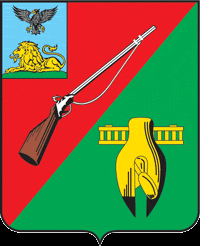 ОБЩЕСТВЕННАЯ ПАЛАТАСТАРООСКОЛЬСКОГО ГОРОДСКОГО ОКРУГАIV СОЗЫВАПятое заседание СоветаОбщественной палатыСтарооскольского городского округа« 13 » января  2021 г.	 								     № 25               		                             		             		     	         		 РЕШЕНИЕО  проведении пятого  пленарного заседания Общественной палаты Старооскольского  городскогоокруга  IV созываСо сложившейся эпидемиологической ситуацией, связанной с распространением CoViD-19, согласно  Регламента р. III, п. III.V: в период между заседаниями Общественной палаты ее Совет вправе осуществлять процедуру принятия решений методом устного опроса членов Общественной палаты. В данном случае решение Общественной палаты считается принятым, если более половины ее членов высказались «за», Совет Общественной палатыРЕШИЛ:1. Провести пятое пленарное заседание Общественной палаты Старооскольского городского округа 13 января 2021 года – дистанционно. Согласно Регламента р. III, п. III.V: в период между заседаниями Общественной палаты ее Совет вправе осуществлять процедуру принятия решений методом устного опроса членов Общественной палаты. В данном случае решение Общественной палаты считается принятым, если более половины ее членов высказались «за».2. Контроль за данным решением возложить на Совет Общественной палаты Старооскольского городского округа IV созыва.Председатель Общественной палатыСтарооскольского городского округа			          	  IV созыва										И.А.Гусаров							